ПРОЕКТ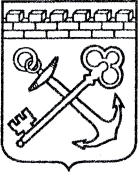 АДМИНИСТРАЦИЯ ЛЕНИНГРАДСКОЙ ОБЛАСТИКОМИТЕТ ПО КУЛЬТУРЕ ЛЕНИНГРАДСКОЙ ОБЛАСТИПРИКАЗ«___»____________2017 г.                                      №_______________г. Санкт-ПетербургОб отнесении подведомственных комитету по культуре Ленинградской области учреждений к группам по оплате труда руководителейВ соответствии с областным законом Ленинградской области от 08 июня 2011 года № 32-оз «Об оплате труда работников государственных учреждений, финансируемых из областного бюджета Ленинградской области», Постановлением Правительства Ленинградской области от 15 июня 2011 года № 173 «Об утверждении Положения о системах оплаты труда в государственных бюджетных учреждениях Ленинградской области и государственных казенных учреждениях Ленинградской области по видам экономической деятельности» и на основании среднегодовых объемных показателей, достигнутых подведомственными комитету по культуре Ленинградской области государственными учреждениями за 2014-2016 годыПРИКАЗЫВАЮ:Отнести учреждения к группам по оплате труда руководителей согласно Приложению  к настоящему приказу.Контроль за исполнением настоящего приказа оставляю за собой.Председатель комитета                                                                              Е.В.ЧайковскийПриложение  к приказу комитета по культуреЛенинградской области от «____» ___________2017г.№ п/пНаименование учрежденияГруппа по оплате труда руководителей1.ГКУК ««Ленинградская областная детская Библиотека»12.ГКУК «Ленинградская областная универсальная научная библиотека»13.ГБУК ЛО  «Музейное агентство»14.ГБУК ЛО «Выставочный центр «Эрмитаж-Выборг»15.ГБУК ЛО « Музей-заповедник «Старая Ладога»16.ГБУК ЛО «Государственный историко-архитектурный и природный музей-заповедник «Парк Монрепо»17.ГБУК ЛО «Выборгский объединенный музей - заповедник»18.ГБУК ЛО «Музейно-мемориальный комплекс «Дорога жизни»29.ЛОГБУК «Драматический театр на Васильевском»110.ЛОГБУК Театр « Комедианты»111.ЛОГБУК Театр драмы и кукол «Святая крепость»112.ГБУК ЛО Драматический театр «На Литейном»113.ГБУК ЛО «Оркестр русских народных инструментов «Метелица»114.ГБУК ЛО «Дом народного творчества»115.ГОБУ СПО «Ленинградский областной колледж культуры и искусства»2